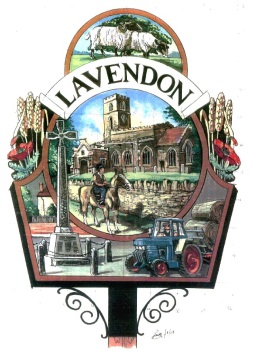 Minutes of the Monthly meeting of Lavendon Parish Council held on Monday 1st August 2016 Present:		Mr D Tomkins (Chairman), Mrs D Campion, Mr A Tourle, Mr M Rutherford, Mr S Axtell, 		Mr G Waring, Ms S White, Mrs J Brushwood (Clerk)Ward Councillors: 	Cllr P Geary, Cllr D HoskingApologies:		Cllr K McLean,The meeting closed at 7.45pmSigned:…………………………………………….ChairmanDated:…………………………………………….1.The Chairman welcomed those present, apologies for absence were noted from Cllr K McLean2.The Minutes of the Monthly Meeting of 11th July 2016 were confirmed and signed.3.4.Declaration of Interests on Agenda items – noneResponse to Planning Application number 16/01630/OUT – the draft letter was amended and     Approved.